Escola Estadual de Ensino Fundamental e Médio Gentil Lins.Aluno: Reinaldo Henrique de LimaAluno: Bruno Luis.Série: 1º. Turma: C. Turma: Manhã.Professor: 							.TrabalhoEducaçãoFísica
Esportes Aquáticos BudapesteIntroduçãoÁgua, sol, movimento e muita adrenalina, essas são as características dos esportes aquáticos , e agora, com a chegada do verão, vale a pena conhecer um pouco mais sobre eles.Para começar em grade estilo, vamos apresentar os esportes aquáticos olímpicos e o primeiro da lista é a natação, considerada o esporte mais completo de todos, pois estimula e movimenta quase todos os músculos do corpo. Por ter tanta aceitação, foi incluída como esporte olímpico em nas olimpíadas de Atenas, na Grécia, em 1896.O nado sincronizado é o conjunto de exercícios que ocorrem na piscina, em grupo e devem ser literalmente executados em sincronia, atendendo a especificações técnicas e artísticas, submetido a julgamento. Esta modalidade esportiva entrou nas olimpíadas somente em 1984, em Los Angeles, nos Estados Unidos.Polo aquático é o nome do esporte coletivo marcado pela movimentação, velocidade e resistência, com princípio básico do handebol. Estreou nas olimpíadas em 1900, em Paris, França.Ter força para remar é a principal característica que a pessoa que pratica canoagem deve ter. Conhecida desde a antiguidade como meio de transporte, só se transformou em esporte a partir de 1840 e como modalidade de esporte olímpico, somente em 1936, nas olimpíadas de Berlim, na Alemanha.No salto ornamental os atletas competem com apresentações acrobáticas no ar, pulando de um trambolim. A estreia deste esporte nas olimpíadas foi em 1908, em St. Louis, nos Estados Unidos.A vela é um esporte que se baseia na navegação, sendo que as competições são disputadas em raias limitadas por boias. A primeira disputa olímpica dessa modalidade foi em 1900, nas olimpíadas de Paris.Também nas olimpíadas de Paris, em 1900, o remo é apresentado como esporte. Para você ter uma ideia de como a prática desse esporte é antiga, as primeiras competições ocorreram no antigo Egito por barqueiros do rio Nilo e se baseava no uso de botes impulsionados por remos.O Campeonato Mundial de Esportes Aquáticos (ou Campeonato Mundial da FINA) é um dos eventos mais importantes (junto com os Jogos Olímpicos) para os seguintes esportes: Saltos ornamentais, Pólo aquático, Natação e Nado sincronizado. É organizado pela Federação Internacional de Natação, e nele é usada a piscina de 50m, ou "piscina longa".O evento foi realizado pela primeira vez em 1973. De 1978 a 1998, o campeonato foi realizado de quatro em quatro anos, sempre nos anos pares, entre dois Jogos Olímpicos. Desde 2001, entretanto, acontece de dois em dois anos, sempre nos anos ímpares.O Campeonato Mundial de Esportes Aquáticos de 2017 foi a 17ª edição do Campeonato Mundial de Esportes Aquáticos, sediado em Budapeste, Hungria e organizado pela Federação Internacional de Natação.DesenvolvimentoProcesso de candidaturaEm 15 de julho de 2011, Guadalajara, México, foi anunciada como a cidade-sede do Campeonato Mundial de Esportes Aquáticos de 2017 no Congresso Geral da Federação Internacional de Natação, em Xangai, China, o que marcaria o retorno do campeonato ao continente americano depois de doze anos. Porém, em fevereiro de 2015, a Comissão Nacional de Cultura Física e do Esporte anunciou que o país não teria condições financeiras de organizar o evento. Em 11 de março do mesmo ano, a FINA anunciou que o campeonato seria realocado para a capital húngara, Budapeste. BrasilO Brasil encerrou neste domingo (30) sua participação no Campeonato Mundial de Esportes Aquáticos, disputado em Budapeste, na Hungria, com o quinto lugar no revezamento 4x100 metros medley masculino, em que os Estados Unidos ficaram com a medalha de ouro.O Brasil conquistou duas medalhas de ouro, com Etiene Medeiros nos 50m costas (foto) e Ana Marcela Cunha na maratona aquáticaDominic Ebenbichler/ReutersO país termina o mundial com oito medalhas, sendo duas de ouro (Ana Marcela Cunha, nos 25km da maratona aquática, e Etiene Medeiros, nos 50m costas), quatro de prata e duas de bronze, melhorando o desempenho de Kazan, quando o país subiu sete vezes ao pódio, uma em primeiro, quatro em segundo e duas em terceiro.O time do 4x100 metros medley masculino, formado por Guilherme Guido, João Gomes Jr., Henrique Martins e Marcelo Chierighini, cravou o tempo de 3min31s53, melhorando em uma posição o desempenho dos Jogos Olímpicos do Rio de Janeiro, há quase um ano, quando a equipe terminou em sexto, com o tempo de 3min32s84.A vitória ficou com o time norte-americano, bicampeão mundial, formado por Matt Grevers, Kevin Cordes, Caeleb Dressel e Nathan Adrian, que obteve a marca de 3min27s91, menos de sete décimos acima do recorde mundial, de 3min27s28, estabelecido pelos EUA em 2009, em Roma.O resultado na última prova aumenta ainda mais o destaque de Dressel nesta edição do Mundial, em que conquistou o sétimo ouro: os outros foram nos 50m e 100m livre, 100m borboleta, e nos revezamento 4x100m livre, livre misto, e medley misto.Nos 4x100 metros medley, a Grã-Bretanha terminou com a medalha de prata, ao fechar a prova com o tempo de 3min28s95, enquanto a Rússia arrebatou o bronze, ao estabelecer marca de 3min29s76. O Japão ainda ficou a frente do Brasil, em quarto, com 3min30s19. EFE.
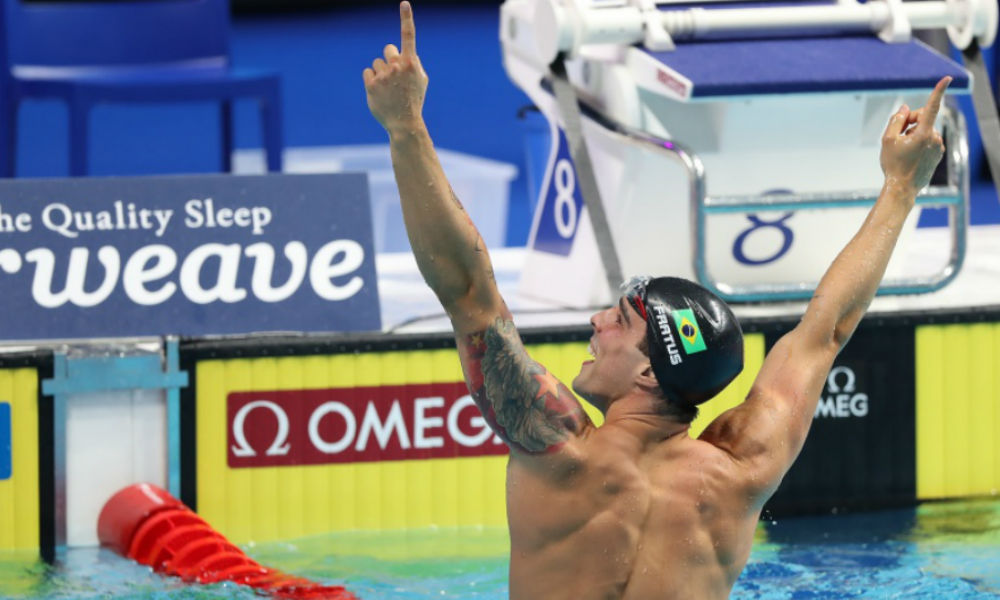 O Brasil terminou na décima posição e a segunda melhor campanha da sua história. Veja como ficou o quadro de medalhas do Mundial de Esportes Aquáticos completo!ConclusãoFoi disputada neste mês de Julho, em Budapeste, na Hungria, entre os dias 15 e 30,  a 17ª edição do Campeonato Mundial de Esportes Aquáticos.O Brasil encerrou a sua participação no mundial com 5 medalhas, sendo una de ouro e quatro de prata. Foram 2 medalhas em provas olímpicas e 3 em não olímpicas. As medalhas do Brasil foram o ouro de Etiene, e as pratas de João Gomes, Nicholas Santos, Bruno Fratus, e revezamento 4x100 masculino.Vale lembrar, que desde a Olimpíada de 2000, o Brasil não conseguia uma medalha com uma equipe de revezamento em grandes eventos. Para um país que enviou uma delegação com apenas 16 atletas, que teve dificuldades na preparação, e viu sua confederação mergulhada em escândalos, o resultado brasileiro foi ótimo.Bibliografiahttp://guiaolimpico.blogspot.com.br/2017/07/mundial-de-esportes-aquaticos-2017.htmlhttp://www.olimpiadatododia.com.br/2017/07/quadro-de-medalhas-do-mundial-de-esportes-aquaticos/http://www.smartkids.com.br/trabalho/esportes-aquaticoshttps://pt.wikipedia.org/wiki/Campeonato_Mundial_de_Esportes_Aqu%C3%A1ticoshttp://agenciabrasil.ebc.com.br/geral/noticia/2017-07/brasil-encerra-mundial-de-esportes-aquaticos-de-budapeste-com-oito-medalhasColocaçãoPaísOuroPrataBronzeTotal1Estados Unidos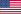 211213462China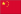 12126303Rússia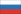 1168254França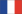 61295Grã-Bretanha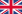 533116Itália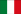 439167Austrália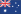 354128Suécia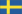 31049Hungria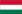 252910Brasil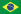 242811Espanha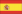 150612Holanda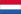 141613Canadá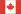 115714África do Sul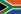 101214Malásia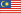 101216Croácia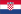 100117Japão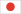 045918Ucrânia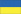 027919Alemanha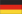 021320México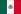 020221Coreia do Norte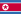 011222Equador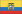 010122Polônia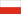 010122República Tcheca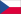 010125Bielorrússia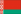 002226Sérvia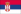 001126Singapura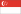 001126Dinamarca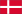 001126Egito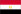 0011TotalTotal757677228